ΟΜΙΛΙΑ ΤΟΥ ΠΡΟΕΔΡΟΥ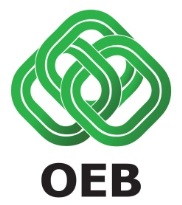 ΤΗΣ ΟΜΟΣΠΟΝΔΙΑΣ ΕΡΓΟΔΟΤΩΝ & ΒΙΟΜΗΧΑΝΩΝ (ΟΕΒ),κ. ΧΡΙΣΤΟΥ ΜΙΧΑΗΛΙΔΗΣΤΗΝ ΕΤΗΣΙΑ ΓΕΝΙΚΗ ΣΥΝΕΛΕΥΣΗ ΤΗΣ ΟΕΒΠέμπτη, 11 Μαΐου 2017Ξενοδοχείο Hilton, ΛευκωσίαΕξοχότατε κύριε Πρόεδρε της Κυπριακής Δημοκρατίας,Honourable Minister of Finance of the Grand Duchy of Luxembourg,Mr. Pierre Gramegna,Αξιότιμοι κύριοι Υπουργοί,Αξιότιμοι κύριοι Βουλευτές,Your Excellencies Ambassadors,Πρόεδρε του Συνδέσμου Επιχειρήσεων και Βιομηχανιών Ελλάδας (ΣΕΒ),Πρόεδρε του ΚΕΒΕ,Πρόεδρε του Συνδέσμου Τουρκοκύπριων Επιχειρηματιών (ISAD),Κυρίες και Κύριοι,Είναι με ιδιαίτερη χαρά που σας καλωσορίζω στην Ετήσια Γενική Συνέλευση της Ομοσπονδίας Εργοδοτών & Βιομηχάνων (ΟΕΒ). Η χρονιά που διανύουμε έχει ιδιαίτερη βαρύτητα για την οικονομία του τόπου αφού πλέον έχουμε εξέλθει του Μνημονίου και της στενής επιτήρησης των δανειστών μας. Το γεγονός αυτό αφενός μας χαροποιεί και αφετέρου μας γεμίζει με αισθήματα ευθύνης για τον σχεδιασμό και τρόπο διαχείρισης του νέου οικονομικού μοντέλου που θα πρέπει να διαμορφωθεί. Πάγια θέση της ΟΕΒ ήταν και παραμένει η συνετή, πειθαρχημένη και ισοζυγισμένη διαχείριση των δημοσιονομικών με ανάγκες εστίασης όμως πλέον προς την ανάπτυξη.Είναι από όλους παραδεχτό ότι η αλλαγή πορείας της οικονομίας μας με στόχο την ολική ανάκαμψη, είχε ως προϋπόθεση  ή ως αποτέλεσμα  μεγάλες θυσίες από τον κύπριο πολίτη: τον συνταξιούχο, τον εργαζόμενο, τον επιχειρηματία. Το τίμημα ήταν βαρύ για όλους τους συμπολίτες μας. Επιχειρήσεις έκλεισαν ή υπολειτουργούν, νέοι ξενιτεύτηκαν και άτομα όλων των ηλικιών είτε εξακολουθούν να αναζητούν εργασία είτε υποαπασχολούνται.Η Ομοσπονδία Εργοδοτών & Βιομηχάνων (ΟΕΒ), ως εκπρόσωπος της ιδιωτικής πρωτοβουλίας και του επιχειρηματικού κόσμου της Κύπρου υποστηρίζει κάθε προσπάθεια για βελτίωση και αναβάθμιση σε κάθε τομέα της οικονομίας και της κοινωνίας. Συχνά ασκούμε κριτική στα κακώς έχοντα αλλά και στους βραδείς ρυθμούς με τους οποίους κινούνται οι μεταρρυθμίσεις. Αυτό συμβαίνει για ένα και μοναδικό λόγο: την έγνοια μας για την αειφόρο πρόοδο και ευημερία της κοινωνίας του τόπου. Παράλληλα, η ΟΕΒ αναγνωρίζει πλήρως και χαιρετίζει όλες τις σημαντικές τομές που υλοποιήθηκαν την τελευταία περίοδο.Κανένας λαός, καμία χώρα δεν μπορεί να ευημερήσει και να πάει μπροστά χωρίς παραδοχές, την αναγνώριση των πραγματικοτήτων, των θετικών και αρνητικών δεδομένων:Αναγνώριση απαιτείται για τη Δημοσιονομική πειθαρχία και αποδοτική οικονομική Διαχείριση της Κυβέρνησης, χωρίς να παραγνωρίζεται ότι οι θυσίες έγιναν από τους πολίτες και τις επιχειρήσεις του τόπου.Αναγνώρισης χρήζουν επίσης οι ρυθμοί ανάπτυξης της οικονομίας που επιτεύχθηκαν και που προβλέπονται, αλλά η πραγματική οικονομία θέλει ακόμα δουλειά.Θετικοί και οι δημοσιονομικοί δείκτες και η αύξηση των δεικτών κατανάλωσης, αλλά 3 στις 4 επιχειρήσεις παρουσιάζουν ακόμα προβλήματα και μάλιστα 1 στις 2 σοβαρά προβλήματα, και ένα μεγάλο μέρος του λαού μας συντηρείται από το Ελάχιστο Εγγυημένο Εισόδημα.Αισθητή είναι η ανεπάρκεια πρακτικών μέτρων και κινήτρων για αποτελεσματική ενεργοποίηση της αγοράς, όπως:Φορολογικά, ερευνητικής και προωθητικής στήριξης για την εξωστρέφεια.Φορολογικά και άλλα κίνητρα για τις ξένες και ντόπιες επενδύσεις.Κίνητρα για εξαγορές και συγχωνεύσεις.Ανάθεση εργασιών και υπεργολαβιών του Δημοσίου στον ιδιωτικό τομέα.Συμβουλευτική στήριξη σε οικονομικά και επιχειρηματικά θέματα.Θετικά και ευεργετικά ήταν τα μέτρα που λήφθηκαν, όπως:Το Σχέδιο αποπληρωμής με δόσεις των Κοινωνικών Ασφαλίσεων, ΦΠΑ και Φόρου, που ήταν και πάγια θέση της ΟΕΒ.Το Σχέδιο μείωσης του φόρου Ακίνητης Περιουσίας.Κίνητρα για απονομή ιθαγένειας ή άδειας παραμονής σε επενδυτές.Το θεσμό Start up visa.Οι αυξημένοι συντελεστές στον κατασκευαστικό τομέα.Ευτύχημα αποτελεί η αναδιάρθρωση και επιβίωση των Τραπεζών μας, αποτέλεσμα του κουρέματος των καταθετών και θυσιών και πάλι των νοικοκυριών και επιχειρήσεων.Δεν θα ήθελα να συμμεριστώ τη θέση ότι "τράπεζα είναι το ίδρυμα που σου δανείζει λεφτά αν μπορείς να αποδείξεις ότι δεν τα χρειάζεσαι" αλλά κατά ομολογία αυτή είναι μάλλον η τάση και εκτίμηση από τον επιχειρηματικό κόσμο. Θα πω το αυτονόητο ότι χωρίς χρηματοπιστωτικό τομέα δεν νοείται επιχειρηματική δραστηριότητα και επενδύσεις και κατά συνέπεια ούτε ευκαιρίες απασχόλησης. Παράλληλα όμως χωρίς επιχειρηματική δραστηριότητα δεν μπορεί να επιβιώσει ο χρηματοπιστωτικός τομέας ούτε να επιτευχθεί ουσιαστική ανάπτυξη. Τα πολυσυζητημένα μη εξυπηρετούμενα δάνεια (ΜΕΔ) συνεχίζουν με βήμα σημειωτόν, παραμένουν σε υψηλά επίπεδα και σε κάποιους τομείς φτάνουν το 74%. Η βασική λύση είναι μία και λέγεται ευελιξία. Χωρίς την πραγματική πρόθεση λύσης, αν χρειάζεται με απώλειες και από τις δύο πλευρές και κυρίως των τραπεζών, ουσιαστική λύση δεν βρίσκεται.Το ύψιστο κοινωνικό πρόβλημα που είναι η ανεργία παρουσιάζει θετικές τάσεις μείωσης, αλλά η δραστική μείωση, που μόνο από τον ιδιωτικό τομέα μπορεί να προέλθει, προϋποθέτει, πέραν των φιλότιμων προσπαθειών του κράτους:Ενίσχυση των ΣΔΙΤ ( Συνεργείων Δημόσιου-Ιδιωτικού Τομέα) ΣΙΔΤ ή PPP.Περισσότερες υπεργολαβίες από τον Δημόσιο στον Ιδιωτικό τομέα.Ακόμη μεγαλύτερη προσαρμοστικότητα των προγραμμάτων στις ανάγκες των επιχειρήσεων και γενικά ουσιαστική ανάπτυξη.Η χώρα χρειάζεται δραστικές αλλαγές και μεταρρυθμίσεις, αλλά προσκρούουν στη γραφειοκρατία, στις εξουσίες Αρχών και Υπουργείων, πολιτικές διαμάχες ή/και σκοπιμότητες, κατεστημένα και συμφέροντα, με αποτέλεσμα η χώρα να μένει στάσιμη και η οικονομία μη ανταγωνιστική. Τον πολίτη και τον επιχειρηματία αυτού του τόπου δεν τον απασχολεί ποιος καρπώνεται, ωφελείται ή παίρνει τα εύσημα, αλλά απαιτεί κράτος και πολιτικές ηγεσίες να προτάσσουν το καλό του τόπου, να βρίσκουν λύσεις για να πηγαίνει η χώρα μπροστά. Πρέπει να προχωρήσουμε θαρραλέα με τα κρίσιμα θέματα που σχετίζονται με την ενίσχυση του αναπτυξιακού βραχίονα αλλά και τη διασφάλιση της αναπτυξιακής πολιτικής του κράτους. Οι όποιες εκλογές οποτεδήποτε γίνονται αποτελούν τροχοπέδη προς την ανάπτυξη και ανάχωμα ορθολογισμού. Η όποια εκλογική περίοδος δεν πρέπει να αποτελεί άλλοθι για αναστολή ή επιβράδυνση ή διαφοροποίηση της μεταρρυθμιστικής ανάγκης ή για αναβολή λήψης των αναγκαίων, δύσκολων κάποτε, αποφάσεων για το καλό της οικονομίας του τόπου. Προτείνουμε Μορατόριουμ αυξήσεων, προσλήψεων, προαγωγών και εκτάκτων επιδομάτων κατά τις προεκλογικές περιόδους.Η χώρα χρειάζεται δραστικές αλλαγές με πρόταξη, πέραν του θέματος της δημιουργίας Υφυπουργείων και αποδοτικής λειτουργίας της Δημόσιας Υπηρεσίας:(α)	Εισαγωγή της ψηφιακής οικονομίας.(β)	Εξυγίανση, αναδιάρθρωση και εκσυγχρονισμό των Ημικρατικών Οργανισμών, Υπηρεσιών Κοινής Ωφελείας και Τοπικής Αυτοδιοίκησης.(γ)	Εκσυγχρονισμό του Δικαστικού συστήματος και  βελτίωση του χρόνου απονομής της δικαιοσύνης, κυρίως με τη δημιουργία ενός εμπορικού δικαστηρίου, δικαστηρίου μικροδιαφορών ή ακόμα και ενός τεχνικού δικαστηρίου. Σημαντικό ρόλο στη διατήρηση της δημοσιονομικής πειθαρχίας έχει να παίξει η συγκράτηση του κρατικού μισθολογίου σε διαχειρίσιμα επίπεδα. Η διασύνδεση των απολαβών και αυξήσεων των δημοσίων υπαλλήλων με τους οικονομικούς δείκτες και με την ίδια την παραγωγικότητα και αποδοτικότητα τους είναι απαραίτητη προϋπόθεση. Οι δε εθελοντικές, μη νομικά δεσμευτικές συμφωνίες που έγιναν ανάμεσα στις συντεχνίες του Δημόσιου και Ευρύτερου Δημόσιου τομέα με την κυβέρνηση, δεν αρκούν.Έντονα αντέδρασε η ΟΕΒ στην αναβάθμιση της κλίμακας των νοσηλευτών, αφού για να αρκέσουν οι προβλεπόμενες εισφορές για το ΓεΣΥ, θα πρέπει όχι μόνο να μην αυξηθεί το εργατικό κόστος στα δημόσια νοσηλευτήρια αλλά και να μειωθεί κατά 40%. Οι αυξήσεις των νοσηλευτών έδωσαν το έναυσμα σε απαιτήσεις για αναβαθμίσεις σωρείας άλλων επαγγελματιών υγείας, με τρόπο που το εργατικό κόστος όχι μόνο δεν θα μειωθεί αλλά θα αυξηθεί σημαντικά. Ο νευραλγικός τομέας της υγείας αφορά ολόκληρη την κοινωνία και η ΟΕΒ επιδιώκει να βρίσκεται σε στενή επικοινωνία με τα μέλη της που αποτελούν το ιδιωτικό κομμάτι του ευρύτερου οικοσυστήματος. Μέσα από τις εργασίες των Επιτροπών της, η ΟΕΒ συμβουλεύεται και διαβουλεύεται με  υπηρεσίες όπως είναι οι ιδιωτικές κλινικές, οι ιατροί και οι ασφαλιστικές εταιρείες ως οι άμεσα εμπλεκόμενοι και επηρεαζόμενοι από τις εξελίξεις που λαμβάνουν χώρα.Σε ότι αφορά το θέμα της εφαρμογής του ΓεΣΥ, με εκκρεμούντα όλα τα εργασιακά θέματα, πάμε σήμερα να εφαρμόσουμε ένα σύστημα που:(α)	Δεν γνωρίζουμε το τελικό κόστος του και τον αντίκτυπο του στην οικονομία, συνεπώς και της βιωσιμότητας του.(β)	Δεν αποδέχονται ή αμφισβητούν (ως προς τη μορφή του) το σύνολο των συντελεστών του.(γ)	Εκκρεμεί το εργατικό πλαίσιο.Επαναλαμβάνω πως η ΟΕΒ στηρίζει την εισαγωγή ενός βιώσιμου και λειτουργικού συστήματος που θα παρέχει υψηλού επιπέδου ιατροφαρμακευτική φροντίδα στους ασθενείς. Ένα τέτοιο σύστημα πρέπει να είναι ανταγωνιστικό και να διασφαλίζει την ελεύθερη επιλογή ιατρού, νοσηλευτηρίου και ασφαλιστικού φορέα, χωρίς να αποκλείεται η συμμετοχή των ασφαλιστικών εταιρειών, να προϋποθέτει την πραγματικά λειτουργική και οικονομική αυτονόμηση των δημόσιων νοσηλευτηρίων, ώστε να μην αποτελέσουν μια ακόμη μαύρη τρύπα στα δημόσια οικονομικά.Το ΓεΣΥ πρέπει να είναι βιώσιμο και το κόστος λειτουργίας του να μην βουλιάξει την οικονομία και τις ήδη ταλαιπωρημένες από την οικονομική κρίση επιχειρήσεις. Το ύψος των εισφορών θα πρέπει να καθοριστεί αφού τύχουν αξιολόγησης επικαιροποιημένα δεδομένα και σε κάθε περίπτωση εμείς επιμένουμε στην ισόποση κατανομή των εισφορών μεταξύ εργοδοτών και εργαζομένων. Θέλουμε ΓεΣΥ, φτάνει να είναι όμως το σωστό ΓεΣΥ στην βάση των παραμέτρων που έχω περιγράψει.Ως υπεύθυνη επιχειρηματική οργάνωση πήραμε την πρωτοβουλία παράλληλα ή μέχρις ότου επιτευχθεί η εφαρμογή του ΓεΣΥ να ενθαρρύνουμε τον επιχειρηματικό κόσμο για τη χρήση ενός Ασφαλιστικού Προϊόντος με ιατροφαρμακευτική κάλυψη των εργαζομένων που στη συνέχεια θα μπορούσε να ενσωματωθεί στο ΓεΣΥ.Καταλυτικός συντελεστής ανάπτυξης είναι η εξωστρέφεια και η προσέλκυση ξένων επενδύσεων. Επιβάλλεται η διαμόρφωση Στρατηγικής και στοχευμένων εκστρατειών προσέλκυσης επενδύσεων, καθώς και εισαγωγή ουσιαστικών κινήτρων. Η ΟΕΒ δίνει ιδιαίτερη βαρύτητα στο κομμάτι της εξωστρέφειας των κυπριακών επιχειρήσεων και επιδιώκει την ενεργότερη συμμετοχή της στην οικονομική διπλωματία. Ήδη έχει διοργανώσει επιχειρηματική αποστολή Κυπρίων επιχειρηματιών στην αναδυόμενη αγορά του Ιράν με απτά αποτελέσματα, ενώ κατά καιρούς φιλοξένησε στα γραφεία της συναντήσεις Business–to–Business μεταξύ Κυπρίων και ξένων επιχειρηματιών. Προγραμματίζεται νέα αποστολή στη χώρα, κατά την οποία θα εξαγγελθούν μεγάλα έργα, για τα οποία συνομολογήθηκαν συμφωνίες με τις μεγαλύτερες Ιρανικές επιχειρήσεις. Απότοκο της προηγούμενης αποστολής. Δυστυχώς είναι αισθητή η απουσία Στρατηγικής, στοχευμένης δράσης, ουσιαστικών κινήτρων, ακόμη και στοιχειώδους οργάνωσης σε θέματα εξωστρέφειας και δυστυχώς αυτή η φτωχή αντιμετώπιση συνεχίζεται εδώ και δεκαετίες. Η εξωστρέφεια παραμένει εγκλωβισμένη στα γρανάζια της γραφειοκρατίας, αιχμάλωτη στην Κυπριακή επικράτεια.Παραμένει σε εκκρεμότητα το ζήτημα της ρύθμισης της ΑΤΑ στον ιδιωτικό τομέα, κάτι για το οποίο βρισκόμαστε σε διαβουλεύσεις με τους κοινωνικούς εταίρους με στόχο την κατάληξη εντός του πρώτου εξαμήνου του έτους. Παρά το ότι η ΟΕΒ συνεχίζει να θεωρεί την ΑΤΑ ως ένα αντιπαραγωγικό και αναχρονιστικό θεσμό ο οποίος θα πρέπει να καταργηθεί, εμείς συμμετέχουμε στο διάλογο με καλή πίστη και έχοντας ως στόχο την εξεύρεση αμοιβαία αποδεκτής λύσης. Δεν πρόκειται όμως να δεχθούμε οποιαδήποτε διευθέτηση για την ΑΤΑ, το κόστος της οποίας θα είναι μεγαλύτερο για τις επιχειρήσεις απ’ ότι για το δημόσιο τομέα. Θα συνεχίσουμε επίσης να εργαζόμαστε για την οριστική ρύθμιση των ωραρίων λειτουργίας των καταστημάτων. Και για αυτό το ζήτημα η ΟΕΒ εργάζεται μεθοδικά έχοντας ως στόχο την εξεύρεση λύσης η οποία θα διασφαλίζει τα διευρυμένα ωράρια λειτουργίας των καταστημάτων τα οποία έχουν αγκαλιαστεί από τους ντόπιους και ξένους καταναλωτές και δεν θα θυματοποιεί κανένα εργαζόμενο. Στην παρούσα οικονομική συγκυρία δεν μας περισσεύουν οι θέσεις εργασίας και δεν θα αποδεχτούμε μια ρύθμιση η οποία θα στέλνει εργαζόμενους στις γραμμές των ανέργων, αντιθέτως θα πρέπει όλοι να συμβάλουμε στη δημιουργία νέων θέσεων εργασίας και τα διευρυμένα ωράρια λειτουργίας των καταστημάτων είναι ένα τέτοιο μέτρο.Η ΟΕΒ πιστεύει ότι η μεταρρύθμιση της αγοράς ηλεκτρισμού, που περιλαμβάνει την υιοθέτηση νέων διατιμήσεων και τη μεταβατική ρύθμιση, που είναι απαραίτητα συστατικά για την εξάλειψη εμποδίων και που θα οδηγήσουν την κυπριακή αγορά ηλεκτρισμού στη ελευθεροποίηση. Οι αγορές που έχουν φιλελευθεροποιηθεί με επιτυχία, φαίνεται μακροπρόθεσμα να έχουν πετύχει μείωση στο κόστος ενέργειας, κυρίως για τους εμπορικούς και τους βιομηχανικούς καταναλωτές. Η προώθηση της ανάπτυξης υποδομών εναλλακτικών καυσίμων, η συστηματική και απρόσκοπτη προώθηση των τεχνολογιών ανανεώσιμων πηγών ενέργειας, τόσο σε μικρούς όσο και σε μεγάλους καταναλωτές, η προώθηση και ο έλεγχος της εφαρμογής κανονιστικών ρυθμίσεων για την κατασκευή και ανακαίνιση ενεργειακά αποδοτικών κτιρίων, αλλά και μεμονωμένων μέτρων στις επιχειρήσεις, θα φέρουν πιο κοντά την Κύπρο στους στόχους ανάπτυξης αλλά και στους περιβαλλοντικούς και ενεργειακούς στόχους για το 2020 και το 2030.Η ΟΕΒ στηρίζει με κάθε τρόπο τους παραδοσιακούς κλάδους της οικονομίας που σε όλες τις κρίσιμες στιγμές της ιστορίας μας επωμίστηκαν το μεγαλύτερο βάρος δημιουργώντας θέσεις εργασίας και προσέλκυσης ξένου συναλλάγματος στη χώρα. Τέτοιοι αειθαλείς κλάδοι είναι ο πρωτογενής τομέας και ο παραμελημένος μεταποιητικός τομέας, οι επαγγελματικές υπηρεσίες που έδειξαν τις αντοχές τους στην κρίσιμη περίοδο που πέρασε η οικονομία μας, η πολύ υποσχόμενη ναυτιλία και η τριτοβάθμια εκπαίδευση, και ασφαλώς η αναγεννημένη τουριστική βιομηχανία που έχει επεκταθεί σχετικά τόσο σε διάρκεια όσο και σε εύρος προσφερόμενων υπηρεσιών. Όλοι αυτοί οι τομείς έχουν τεθεί πλέον από την ΟΕΒ, κάτω από την συστηματική εξέταση των επιπτώσεων από το Brexit με στόχο την υποβολή προτάσεων πολιτικής για μείωση των αρνητικών επιπτώσεων και αξιοποίηση των ευκαιριών που μπορεί να προκύψουν.Κυρίες και κύριοι,Η συνύπαρξη δύο ηγετών στην Ελληνοκυπριακή και την Τουρκοκυπριακή κοινότητα που ξεκίνησαν με καλές προθέσεις για εξεύρεση μιας δίκαιης, βιώσιμης και διαρκούς λύσης στο κυπριακό πρόβλημα, μας έδωσαν φως ελπίδας για τη χώρα μας. Οι πρόσφατες εξελίξεις και εμπόδια δυστυχώς είναι πολύ αποθαρρυντικά. Παρά ταύτα ευελπιστούμε ότι παρά τις σοβαρές δυσκολίες που παρουσιάζονται, οι συνομιλίες θα συνεχιστούν για να επέλθει η πολυπόθητη δίκαιη, βιώσιμη και λειτουργική λύση προς όφελος του κυπριακού λαού.Λαοί που προοδεύουν και ευημερούν είναι αυτοί που έχουν τη θέληση να παλέψουν και που καταφέρνουν:Να ενώνουν δυνάμεις.Να πατάξουν τη διαπλοκή και διαφθορά και να σπάσουν στεγανά και κατεστημένα.Να αντιμετωπίζουν με θάρρος τις αλλαγές.Έχουν ρεαλισμό αλλά και οράματα που δεν διακατέχονται από σύνδρομα μικροκράτους (Γιατί αν υπάρχει ένα σοβαρό πλεονέκτημα της χώρας μας είναι το μέγεθος μας... φτάνει βέβαια να το αξιοποιήσουμε...).Αναζητούν και διασφαλίζουν την ευημερία του συνόλου του λαού και κυρίως των ευάλωτων ομάδων.Έχουν διαφανείς και αξιοσέβαστους θεσμούς που διαφυλάττουν ως κόρη οφθαλμού.Που καταφέρνουν να αυτοπειθαρχούν και να ζουν νομότυπα.Να εισάξουν διαφανή και αποτελεσματικά συστήματα διακυβέρνησης και διαχείρισης.Να έχουν σοβαρούς και υπεύθυνους επιχειρηματίες.Που προτάσσουν το καλό της χώρας τους έναντι της ιδεολογίας, του κομματικού τους πατριωτισμού και το προσωπικό συμφέρον.Αυτή την Κύπρο οραματιζόμαστε και θέλουμε από το κράτος και πολιτική ηγεσία της χώρας, θέλουμε ανάδειξη και στήριξη αυτών των θεμάτων, υπευθυνότητα και σύμπνοια τουλάχιστον στην οικονομία και στα μεγάλα θέματα. Ο λαός και οι επιχειρήσεις χρειάζονται ουσιαστική στήριξη και τη δημιουργία περιβάλλοντος και προϋποθέσεων για καινοτομία και δημιουργικότητα. Ο δρόμος του Επιχειρείν έχει ακόμα πολλά εμπόδια, αλλά και ο καθένας μας πρέπει να γίνει η αλλαγή που θέλουμε να δούμε... Οι μάχες κερδίζονται από ανθρώπους και λαούς που ξέρουν να αντέχουν και ο λαός μας απέδειξε ότι έχει αντοχές. Η ΟΕΒ, ως εκπρόσωπος του επιχειρηματικού κόσμου, θα είναι στις επάλξεις για υπόδειξη λαθών και παραλείψεων και κυρίως για ανάδειξη και δυναμική στήριξη κάθε θετικού βήματος και ενέργειας που θα οδηγεί στη ευημερία της χώρας και των πολιτών της.Οι επιχειρηματίες έχουν ξανασηκώσει ψηλά τα μανίκια, πήραν υπεύθυνα το δικό τους βάρος, ίσως το μεγαλύτερο, για την ανάκαμψη. Το Επιχειρείν είναι και θα παραμείνει η βασική λεωφόρος προς την ανάπτυξη και ο ορίζοντάς μας, αν πάρουμε το μέλλον μας στα χέρια μας, θα είναι τόσο μακρινός όσο το μάτι του μυαλού μας επιθυμεί να είναι.	Ευχαριστώ για την προσοχή σας.---------------------------MK170487OMI